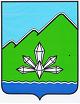 ФИНАНСОВОЕ УПРАВЛЕНИЕАДМИНИСТРАЦИИ ДАЛЬНЕГОРСКОГО ГОРОДСКОГО ОКРУГАПРИМОРСКОГО КРАЯПРИКАЗО внесении изменений в приказ финансового управления администрации Дальнегорского городского округа Приморского края от 31.10.2019 № 37/ос «Об утверждении Порядка формирования и ведения перечней и кодов целевых статей расходов бюджета Дальнегорского городского округа, применяемых при составлении и исполнении бюджета Дальнегорского городского округа по расходам»В соответствии со статьей 21 Бюджетного кодекса Российской Федерации, руководствуясь Порядком формирования и применения кодов бюджетной классификации Российской Федерации, их структуре и принципах назначения, утверждённым приказом Минфина России от 06.06.2019 № 85н (с учетом изменений и дополнений),ПРИКАЗЫВАЮ:Внести в Порядок формирования и ведения перечней и кодов целевых статей расходов бюджета Дальнегорского городского округа, применяемых при составлении и исполнении бюджета Дальнегорского городского округа по расходам, утвержденный приказом финансового управления администрации Дальнегорского городского округа Приморского края от 31.10.2019 № 37/ос «Об утверждении Порядка формирования и ведения перечней и кодов целевых статей расходов бюджета Дальнегорского городского округа, применяемых при составлении и исполнении бюджета Дальнегорского городского округа по расходам» (с изменениями и дополнениями, внесенными приказом финансового управления администрации Дальнегорского городского округа Приморского края от 24.12.2019 № 46/ос) (далее – Порядок), следующие изменения:Пункт 2.10 Порядка дополнить вторым- пятым абзацами следующего содержания:«Для отражения расходов бюджета Дальнегорского городского округа на обеспечение мероприятий по переселению граждан из аварийного жилищного фонда, в том числе переселению граждан из аварийного жилищного фонда с учетом необходимости развития малоэтажного жилищного строительства используются следующие направления расходов:- 67483 - для отражения расходов, осуществляемых за счет средств государственной корпорации - Фонда содействия реформированию жилищно-коммунального хозяйства;- 67484 - для отражения расходов, осуществляемых за счет средств краевого бюджета.- 6748S - для отражения расходов, осуществляемых за счёт налоговых и неналоговых доходов и источников финансирования дефицита бюджета Дальнегорского городского округа.»В Приложении 1 к Порядку наименование кода 14 0 00 изложить в следующей редакции: Муниципальная программа «Формирование современной городской среды Дальнегорского городского округа» на 2018-2024 годы.В Приложении 1 к Порядку наименование кода 14 9 00 изложить в следующей редакции: Мероприятия муниципальной программы «Формирование современной городской среды Дальнегорского городского округа» на 2018-2024 годы.Приложение 1 к Порядку дополнить следующими кодами целевых статей:Приложение 2 к Порядку дополнить следующими кодами направлений расходов:Приложение 3 к Порядку дополнить следующим кодом направлений расходов:В Приложении 3 к Порядку:по коду 14 0 00 00000 наименование целевой статьи изложить в следующей редакции: Муниципальная программа «Формирование современной городской среды Дальнегорского городского округа» на 2018-2024 годы;по коду 14 1 01 92610 правила отнесения расходов бюджета Дальнегорского городского округа по целевым статьям изложить в следующей редакции: По данной целевой статье отражаются расходы по благоустройству дворовых территорий Дальнегорского городского округа, осуществляемые на условиях софинансирования за счет средств краевого бюджета, в рамках выполнения основного мероприятия "Благоустройство дворовых территорий Дальнегорского городского округа" подпрограммы «1000 дворов на территории Дальнегорского городского округа на 2019-2020 годы» муниципальной программы  «Формирование современной городской среды Дальнегорского городского округа» на 2018-2024 годы;по коду 14 1 01 S2610 правила отнесения расходов бюджета Дальнегорского городского округа по целевым статьям изложить в следующей редакции: По данной целевой статье отражаются расходы по благоустройству дворовых территорий Дальнегорского городского округа, осуществляемые на условиях софинансирования краевого бюджета, в рамках выполнения основного мероприятия "Благоустройство дворовых территорий Дальнегорского городского округа" подпрограммы «1000 дворов на территории Дальнегорского городского округа на 2019-2020 годы»  муниципальной программы  «Формирование современной городской среды Дальнегорского городского округа» на 2018-2024 годы;по коду 14 1 01 28830 правила отнесения расходов бюджета Дальнегорского городского округа по целевым статьям изложить в следующей редакции: По данной целевой статье отражаются расходы по благоустройству дворовых территорий в рамках выполнения основного мероприятия "Благоустройство дворовых территорий Дальнегорского городского округа" подпрограммы «1000 дворов на территории Дальнегорского городского округа на 2019-2020 годы»  муниципальной программы  «Формирование современной городской среды Дальнегорского городского округа» на 2018-2024 годы;по коду 14 9 00 00000 наименование целевой статьи изложить в следующей редакции: Мероприятия муниципальной программы «Формирование современной городской среды Дальнегорского городского округа» на 2018-2024 годы;по коду 14 9 F2 28810 правила отнесения расходов бюджета Дальнегорского городского округа по целевым статьям изложить в следующей редакции: По данной целевой статье отражаются расходы на мероприятия по обустройству мест массового отдыха населения (городских парков), осуществляемые в целях достижения результатов федерального проекта "Формирование комфортной городской среды" муниципальной программы «Формирование современной городской среды Дальнегорского городского округа» на 2018-2024 годы;по коду 14 9 F2 28820 правила отнесения расходов бюджета Дальнегорского городского округа по целевым статьям изложить в следующей редакции: По данной целевой статье отражаются расходы на мероприятия по благоустройству дворовых территорий и территорий общего пользования, осуществляемые в целях достижения результатов федерального проекта "Формирование комфортной городской среды" муниципальной программы «Формирование современной городской среды Дальнегорского городского округа» на 2018-2024 годы;по коду 14 9 F2 55550 правила отнесения расходов бюджета Дальнегорского городского округа по целевым статьям изложить в следующей редакции: По данной целевой статье отражаются расходы на мероприятия по благоустройству дворовых территорий и территорий общего пользования, осуществляемые на условиях софинансирования бюджетов бюджетной системы Российской Федерации, в целях достижения результатов федерального проекта "Формирование комфортной городской среды" муниципальной программы «Формирование современной городской среды Дальнегорского городского округа» на 2018-2024 годы.Бюджетному отделу (Пинской Г.П.) довести настоящий приказ до сведения главных распорядителей (распорядителей) средств бюджета Дальнегорского городского округа.Разместить настоящий приказ на официальном Интернет-сайте Дальнегорского городского округа.Настоящий приказ вступает в силу с даты его подписания.Контроль за исполнением настоящего приказа оставляю за собой.Начальникфинансового управления		      __________________		       Ю.В. Столярова Визы согласования:Начальник бюджетного отдела       __________________                         Г.П. ПинскаяНачальник отдела учета и отчетности				       __________________              Т.В. Поломошнова18.02.2020        г. Дальнегорск№24/ос049I5Федеральный проект «Акселерация субъектов малого и среднего предпринимательства» 053Е2Федеральный проект "Успех каждого ребенка"52600Расходы на реализацию государственных полномочий по назначению и предоставлению выплаты единовременного пособия при передаче ребенка на воспитание в семью54910Расходы на создание новых мест в образовательных организациях различных типов для реализации дополнительных общеразвивающих программ всех направленностей67483Расходы на обеспечение мероприятий по переселению граждан из аварийного жилищного фонда, в том числе переселению граждан из аварийного жилищного фонда с учетом необходимости развития малоэтажного жилищного строительства за счет средств государственной корпорации - Фонда содействия реформированию жилищно-коммунального хозяйства92350Расходы на реализацию мероприятий муниципальных программ (подпрограмм) развития малого и среднего предпринимательства в рамках национального проекта "Малое и среднее предпринимательство и поддержка индивидуальной предпринимательской инициативы",  осуществляемые на условиях софинансирования за счет средств краевого бюджета93050Расходы на реализацию государственных полномочий по социальной поддержке детей, оставшихся без попечения родителей, и лиц, принявших на воспитание в семью детей, оставшихся без попечения родителей6748SРасходы на обеспечение мероприятий по переселению граждан из аварийного жилищного фонда, в том числе переселению граждан из аварийного жилищного фонда с учетом необходимости развития малоэтажного жилищного строительства за счет средств местного бюджетаS2350Расходы на реализацию мероприятий муниципальных программ (подпрограмм) развития малого и среднего предпринимательства в рамках национального проекта "Малое и среднее предпринимательство и поддержка индивидуальной предпринимательской инициативы",  осуществляемые на условиях софинансирования 0490092350Расходы на реализацию мероприятий муниципальных программ (подпрограмм) развития малого и среднего предпринимательства в рамках национального проекта "Малое и среднее предпринимательство и поддержка индивидуальной предпринимательской инициативы",  осуществляемые на условиях софинансирования за счет средств краевого бюджетаПо данной целевой статье отражаются расходы на реализацию мероприятий муниципальных программ (подпрограмм) развития малого и среднего предпринимательства в рамках национального проекта "Малое и среднее предпринимательство и поддержка индивидуальной предпринимательской инициативы",  осуществляемые на условиях софинансирования  за счет средств краевого бюджета в рамках мероприятий муниципальной программы «Развитие и поддержка малого и среднего предпринимательства в Дальнегорском городском округе» 04900S2350Расходы на реализацию мероприятий муниципальных программ (подпрограмм) развития малого и среднего предпринимательства в рамках национального проекта "Малое и среднее предпринимательство и поддержка индивидуальной предпринимательской инициативы",  осуществляемые на условиях софинансирования По данной целевой статье отражаются расходы на реализацию мероприятий муниципальных программ (подпрограмм) развития малого и среднего предпринимательства в рамках национального проекта "Малое и среднее предпринимательство и поддержка индивидуальной предпринимательской инициативы",  осуществляемые на условиях софинансирования  краевого бюджета в рамках мероприятий муниципальной программы «Развитие и поддержка малого и среднего предпринимательства в Дальнегорском городском округе» 049I500000Федеральный проект «Акселерация субъектов малого и среднего предпринимательства» Федеральный проект «Акселерация субъектов малого и среднего предпринимательства» 049I592350Расходы на реализацию мероприятий муниципальных программ (подпрограмм) развития малого и среднего предпринимательства в рамках национального проекта "Малое и среднее предпринимательство и поддержка индивидуальной предпринимательской инициативы",  осуществляемые на условиях софинансирования за счет средств краевого бюджетаПо данной целевой статье отражаются расходы на реализацию мероприятий муниципальных программ (подпрограмм) развития малого и среднего предпринимательства в рамках национального проекта "Малое и среднее предпринимательство и поддержка индивидуальной предпринимательской инициативы",  осуществляемые на условиях софинансирования  за счет средств краевого бюджета в целях достижения результатов федерального проекта "Акселерация субъектов малого и среднего предпринимательства" муниципальной программы «Развитие и поддержка малого и среднего предпринимательства в Дальнегорском городском округе» 049I5S2350Расходы на реализацию мероприятий муниципальных программ (подпрограмм) развития малого и среднего предпринимательства в рамках национального проекта "Малое и среднее предпринимательство и поддержка индивидуальной предпринимательской инициативы",  осуществляемые на условиях софинансирования По данной целевой статье отражаются расходы на реализацию мероприятий муниципальных программ (подпрограмм) развития малого и среднего предпринимательства в рамках национального проекта "Малое и среднее предпринимательство и поддержка индивидуальной предпринимательской инициативы",  осуществляемые на условиях софинансирования  краевого бюджета в целях достижения результатов федерального проекта "Акселерация субъектов малого и среднего предпринимательства"  муниципальной программы «Развитие и поддержка малого и среднего предпринимательства в Дальнегорском городском округе» 053Е200000Федеральный проект "Успех каждого ребенка"Федеральный проект "Успех каждого ребенка"053Е254910Расходы на создание новых мест в образовательных организациях различных типов для реализации дополнительных общеразвивающих программ всех направленностейПо данной целевой статье отражаются расходы  на создание новых мест в образовательных организациях различных типов для реализации дополнительных общеразвивающих программ всех направленностей, осуществляемые на условиях софинансирования бюджетов бюджетной системы Российской Федерации, в целях достижения результатов федерального проекта "Успех каждого ребенка" подпрограммы «Развитие системы дополнительного образования» муниципальной программы «Развитие образования Дальнегорского городского округа» 169F367483Расходы на обеспечение мероприятий по переселению граждан из аварийного жилищного фонда, в том числе переселению граждан из аварийного жилищного фонда с учетом необходимости развития малоэтажного жилищного строительства за счет средств государственной корпорации - Фонда содействия реформированию жилищно-коммунального хозяйстваПо данной целевой статье отражаются расходы на обеспечение мероприятий по переселению граждан из аварийного жилищного фонда, в том числе переселению граждан из аварийного жилищного фонда с учетом необходимости развития малоэтажного жилищного строительства за счет средств государственной корпорации - Фонда содействия реформированию жилищно-коммунального хозяйства, в целях достижения результатов федерального проекта "Обеспечение устойчивого сокращения непригодного для проживания жилищного фонда" муниципальной программы «Переселение граждан из аварийного жилищного фонда в Дальнегорском городском округе» на 2020 - 2021 годы169F36748SРасходы на обеспечение мероприятий по переселению граждан из аварийного жилищного фонда, в том числе переселению граждан из аварийного жилищного фонда с учетом необходимости развития малоэтажного жилищного строительства за счет средств местного бюджетаПо данной целевой статье отражаются расходы на обеспечение мероприятий по переселению граждан из аварийного жилищного фонда, в том числе переселению граждан из аварийного жилищного фонда с учетом необходимости развития малоэтажного жилищного строительства за счет средств местного бюджета, в целях достижения результатов федерального проекта "Обеспечение устойчивого сокращения непригодного для проживания жилищного фонда" муниципальной программы «Переселение граждан из аварийного жилищного фонда в Дальнегорском городском округе» на 2020 - 2021 годы9900052600Расходы на реализацию государственных полномочий по назначению и предоставлению выплаты единовременного пособия при передаче ребенка на воспитание в семьюПо данной целевой статье отражаются расходы на реализацию государственных полномочий по назначению и предоставлению выплаты единовременного пособия при передаче ребенка на воспитание в семью9900093050Расходы на реализацию государственных полномочий по социальной поддержке детей, оставшихся без попечения родителей, и лиц, принявших на воспитание в семью детей, оставшихся без попечения родителейПо данной целевой статье отражаются расходы на реализацию государственных полномочий по социальной поддержке детей, оставшихся без попечения родителей, и лиц, принявших на воспитание в семью детей, оставшихся без попечения родителей